        vejledning
Oprettelse af aktivitet for ture i bookingsystemet, oplysninger til Lokalbladet, hjemmesiden og Det sker. 
Du skal kun udfylde det, der er relevant for aktiviteten.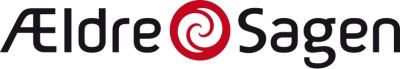 Booking/formular/aktivitetsoprettelse-vejledning -  Mh-23.09.25Modtager   Lokalbladet   Hjemmeside    Det skerIndsendt afMailadresseNavn på aktivitetenHer anføres en overordnet titel på aktiviteten.Kort beskrivelse af aktiviteten. Det er vigtigt, at man kan identificere holdet, særligt hvis der både er et nyt og et gammelt arrangement.Man kan tydeliggøre det ved f.eks. at kalde det ”hold1 – forår”, Mandagsholdet eller tur i maj o.l.AktivitetskodeDette er aktivitetens interne kontonr. 
Hvor aktiviteten er fortløbende eller gentages med intervaller, genbruges aktivitetsnummeret fra gang til gang.Hvis der oprettes en helt ny aktivitet, bestemmer kassereren et nyt nummer aktiviteten.KategoriDer findes i systemet 10 kategorier. Anvendelse letter søgning i systemet, således at medlemmer, der ønsker at tilmelde sig, har mulighed for at se udbuddet i den pågældende kategori.Der findes følgende kategorier:Foredrag og møderITKreativitetMotionRejser og tureSangSpilSprog, film og litteraturUnderholdningAndetKort beskrivelseMax 300 tegnKort beskrivelse til aktivitetslisten. Vises som underoverskrift når aktiviteten åbnes.Uddybende beskrivelseEn uddybende beskrivelse af arrangementet. Det kan dreje sig om indhold, tilbud og generel markedsføring af aktiviteten, der kan støttes af indlagte billeder.KørestolsadgangNej   Ja Er der nem adgang for kørestolsbrugereTeleslyngeNej   Ja Er der adgang til teleslynge for hørehæmmede.AktivitetsansvarligNavn og evt. e-mail og mobilnr. på den aktivitetsansvarlige.Aktivitetssansvarlige skal være oprettet i systemet. Oprettelse sker via formanden.MødestedTydelig beskrivelse af mødestedet med fuld postadresse, så det ikke kræver lokalkendskab.ArrangementstypeEnkelt arrangement  Fast aktivitet
Et enkelt arrangement kan være en tur eller et møde, hvorimod en fast aktivitet løber over flere gange, så som kursus, motionshold o.l.
Der kan også tilføjes forklaringer f.eks. torsdag i lige uger eller Hver onsdag i 10 uger.Mødedato og tidHer anføres dato og tidspunkt for aktivitetens begyndelse. F.eks første kursusdag.Slutdato og tidHer anføres dato og tidspunkt for aktivitetens afslutning, f.eks sidste kursusdag.TilmeldingsformTilmelding og betaling kan ske ved at
* købe billet på nettet, * sende en mail til aes-frs-ture@outlook.com, * ved mandag mellem kl. 11.00 og 12.00 at ringe på service-telefonen 2148 9884Ovenstående er et eksempel. Der kan anføres andre tilmeldingsmetoder. Det kan f.eks. være kontakt aktivitetsansvarlige på tlf. xxxxxxMedlemskravKun for medlemmer  For alle
Der kan være tale om aktiviteter, der kun er for medlemmer og i sjældnere tilfælde aktiviteter, der er for alle.Max. antal deltagereDet maksimale antal personer, der kan deltage.Max antal tilmeldte ad gangenHvor mange personer kan et enkelt medlem tilmelde samtidigt.Venteliste oprettesNej   Ja Oprettes der venteliste, når aktiviteten er fuldtegnet. I så fald skal der gennemføres en særlig aktivitet for at få ventelistedeltager overført til deltagerlistenPrisHer anføres prisen for deltagelse i det samlede arrangement. Prisen kan være forskellig for medlemmer og ikke medlemmer. 
Skjult arrangement med link.Nej   Ja Særlig facilitet, når personer på venteliste skal overføres til aktive deltager. Funktionen anvendes også, når et hold ønsker at deltage i den efterfølgende sæson.Offentliggøres (dato/tid)Hvornår skal aktiviteten være aktiv på hjemmesiden.Koordineres normalt med udsendelse af lokalblad.Start tilmelding (dato/tid)Tidligste tidspunkt hvor tilmelding kan ske uanset tilmeldingsmetoden.Slut tilmelding (dato/tid)Seneste tidspunkt, hvor tilmelding kan ske. Dette er af hensyn til bestilling af forplejning, billetter m.m.Hvis billede vedhæftet Tilladelse og/eller fotograf